ΕΛΛΗΝΙΚΗ ΔΗΜΟΚΡΑΤΙΑ                                         Λάρισα  18 /11/2021ΠΕΡΙΦΕΡΕΙΑ ΘΕΣΣΑΛΙΑΣ                                         Αριθμ. Πρωτ:οικ.453246ΟΙΚΟΝΟΜΙΚΗ ΕΠΙΤΡΟΠΗΠΡΟΣΚΛΗΣΗκ. Δόκου Σουλτάνακ. Κίτσιο Γεώργιοκ. Νάτσινα Δήμητρα         Προς τους κ.κ.                                     4.   κ. Ρογγανάκη Αγλαΐακ. Καναβό Απόστολοκ. Τσιάρα Αθανάσιο  7.   κ. Τσιαπλέ Αναστάσιοκ. Κουρέτα Δημήτριο Σας προσκαλούμε να προσέλθετε στην Περιφέρεια Θεσσαλίας (αίθουσα τηλεδιάσκεψης)   στις  22 Νοεμβρίου 2021  ημέρα Δευτέρα  και ώρα 15:00 μ.μ. για να μετάσχετε σε συνεδρίαση της Οικονομικής Επιτροπής Περιφέρειας Θεσσαλίας στην οποία θα γίνει συζήτηση και λήψη αποφάσεων στα κατωτέρω θέματα:1.  Επικύρωση πρακτικών προηγούμενης συνεδρίασης Αριθμ. Πρακτ. 37/17-11-2021ΠΕΡΙΦΕΡΕΙΑΚΗ ΕΝΟΤΗΤΑ ΚΑΡΔΙΤΣΑΣΠΕΡΙΦΕΡΕΙΑΚΗ ΕΝΟΤΗΤΑ ΛΑΡΙΣΑΣΠΕΡΙΦΕΡΕΙΑΚΗ ΕΝΟΤΗΤΑ ΜΑΓΝΗΣΙΑΣ & ΣΠΟΡΑΔΩΝΠΕΡΙΦΕΡΕΙΑΚΗ ΕΝΟΤΗΤΑ ΤΡΙΚΑΛΩΝ    Παρακαλείστε σε περίπτωση απουσίας ή κωλύματος να ενημερώσετε τη Γραμματεία της Οικονομικής Επιτροπής στο τηλ. 2413506209, ώστε να κληθεί ο αναπληρωτής σας. ΟΠΡΟΕΔΡΟΣ ΤΗΣ ΕΠΙΤΡΟΠΗΣ                                        ΑΓΟΡΑΣΤΟΣ ΚΩΝΣΤΑΝΤΙΝΟΣ                                                       ΠΕΡΙΦΕΡΕΙΑΡΧΗΣ  ΘΕΣΣΑΛΙΑΣΚ01Σχετικά με μεταφορά μαθητών Πρωτοβάθμιας & Δευτεροβάθμιας Εκπαίδευσης Ν. Καρδίτσας για το διδακτικό έτος 2021-2022 (Εισηγ. κ. Κολοκύθα)Κ02Έγκριση διάθεσης  πίστωσης και έγκριση δαπάνης  για την κάλυψη αναγκών της ΠΕ Καρδίτσας . (Εισηγ. κ. Μπαϊράμη)Κ03Έγκριση διενέργειας, ηλεκτρονικού ανοιχτού μειοδοτικού διαγωνισμού  με  έγγραφες σφραγισμένες προσφορές και κριτήριο κατακύρωσης την χαμηλότερη τιμή (υψηλότερο επί τοις % ποσοστό έκπτωσης) και των όρων αυτού, για την ανάδειξη προμηθευτών υγρών καυσίμων, για τις ανάγκες της Περιφερειακής Ενότητας  Καρδίτσας-Περιφέρειας Θεσσαλίας. (Εισηγ. κ. Μπαϊράμη)Κ04Ανάθεση εργασιών του υποέργου 6.3 με τίτλο: «Αποκατάσταση ζημιών που προκληθήκαν από τον Ιανό στην Ε.Ο. 10 "Τμήμα Καλύβια Πεζούλας-φράγμα» στην περιοχή της Λίμνης Πλαστήρα, προϋπολογισμού 84.000,00€. (Εισηγ. κ. Κουτρομάνος)Κ05Παραλαβή μελέτης: «ΜΕΛΕΤΗ ΚΑΤΑΣΚΕΥΗΣ ΝΕΑΣ ΓΕΦΥΡΑΣ ΣΤΗ ΘΕΣΗ ΜΠΑΛΑΝΟΥ ΔΗΜΟΥ ΜΟΥΖΑΚΙΟΥ» (Εισηγ. κ. Κουτρομάνος)Κ06Παραλαβή μελέτης: «Μελέτη αποκατάστασης κατολισθήσεων στην Επ.Ο. 3 (Οικισμός Αργιθέας) και μελέτη νέας γέφυρας στη θέση "Καραϊσκάκη" Δήμου Μουζακίου λόγω καταστροφών από το καιρικό φαινόμενο "ΙΑΝΟΣ"» (Εισηγ. κ. Κουτρομάνος)Κ07Εξειδίκευση της έγκρισης διάθεσης πίστωσης και έγκριση δαπάνης για την υλοποίηση του Κ.Α. 2007ΣΕ30600002 με τίτλο «Ανέγερση διοικητηρίου στέγασης υπηρεσιών N.A.» και συγκεκριμένα της δαπάνης για την μυοκτονία και αποξήλωση πέριξ και εκτός του περιβάλλοντος χώρου διοικητηρίου στέγασης υπηρεσιών Ν.Α. του προγράμματος Π.Δ.Ε. της Π.Ε. Καρδίτσας. (Εισηγ. κ. Κουτρομάνος)Κ08Ανάθεση των τμημάτων προμηθειών για την αποκατάσταση οδικού δικτύου, αναχωμάτων ποταμών και ρεμάτων και τεχνικών αρμοδιότητας Π.Ε. Καρδίτσας, στο πλαίσιο του έργου 2003ΣΕ05500005 Επιχορήγηση των ΟΤΑ για «Πρόγραμμα πρόληψης και αντιμετώπισης ζημιών και καταστροφών που προκαλούνται από θεομηνίες στους ΟΤΑ α΄ και β΄ βαθμού της χώρας» εκτελουμένων σύμφωνα με τα άρθρα 32 και 59 του Ν.  4412/2016. (Εισηγ. κ. Κουτρομάνος)Κ09Παράταση του συμβατικού χρόνου του υποέργου 98: «ΠΡΟΜΗΘΕΙΑ ΕΛΑΣΤΙΚΩΝ ΚΑΙ ΕΠΙΣΚΕΥΗ ΒΛΑΒΩΝ ΕΛΑΣΤΙΚΩΝ ΥΠΗΡΕΣΙΑΚΩΝ ΟΧΗΜΑΤΩΝ Π.Ε. ΚΑΡΔΙΤΣΑΣ 2019-2020» ΠΡΟΫΠΟΛΟΓΙΣΜΟΣ: Τμήμα 1: 42.667,16€ (με ΦΠΑ) & Τμήμα 2: 4.823,60 € (με ΦΠΑ)ΧΡΗΜΑΤΟΔΟΤΗΣΗ: ΣΑΕΠ 517 Κ.Α. 2014ΕΠ51700018 ΑΝΑΔΟΧΟΣ: «ΡΟΔΙΤΗΣ ΑΛΚΙΒΙΑΔΗΣ» (Εισηγ. κ. Κουτρομάνος)Κ10Μετάθεση του συμβατικού χρόνου φόρτωσης παράδοσης των υλικών του υποέργου 14: «ΠΡΟΜΗΘΕΙΑ ΥΛΙΚΩΝ ΣΥΝΤΗΡΗΣΗΣ ΑΓΡΟΤΙΚΗΣ ΟΔΟΠΟΙΪΑΣ ΤΟΕΒ ΣΕΛΛΑΝΩΝ»ΠΡΟΫΠΟΛΟΓΙΣΜΟΣ: 200.000,00 € με ΦΠΑ ΧΡΗΜΑΤΟΔΟΤΗΣΗ: ΣΑΕΠ 517 Κ.Α.2018ΕΠ51700003 ΑΝΑΔΟΧΟΣ: «ΤΣΙΩΚΟΣ ΑΝΑΣΤΑΣΙΟΣ» (Εισηγ. κ. Κουτρομάνος)Κ11Παραλαβή μελέτης: «ΣΥΜΠΛΗΡΩΜΑΤΙΚΕΣ ΜΕΛΕΤΕΣ ΓΙΑ ΤΗΝ ΚΑΤΑΣΚΕΥΗ ΝΕΑΣ ΓΕΦΥΡΑΣ ΣΤΗ ΘΕΣΗ «ΜΠΑΛΑΝΟΥ» ΔΗΜΟΥ ΜΟΥΖΑΚΙΟΥ ΛΟΓΩ ΚΑΤΑΣΤΡΟΦΩΝ ΑΠΟ ΤΟ ΚΑΙΡΙΚΟ ΦΑΙΝΟΜΕΝΟ «ΙΑΝΟΣ»»(Εισηγ. κ. Κουτρομάνος)Κ12Α) Έγκριση διενέργειας διαδικασίας με διαπραγμάτευση χωρίς προηγούμενη δημοσίευση για τη σύναψη δημόσιας σύμβασης παροχής υπηρεσιών στο υποέργο 49: «ΑΠΟΧΙΟΝΙΣΜΟΙ ΟΔΙΚΟΥ ΔΙΚΤΥΟΥ ΠΡΟΣ ΚΑΡΟΠΛΕΣΙ, ΜΟΥΧΑ, ΦΡΑΓΜΑ Π.Ε. ΚΑΡΔΙΤΣΑΣ 2021-2022» ΤΜΗΜΑ 2: «ΑΠΟΧΙΟΝΙΣΜΟΙ ΟΔΙΚΟΥ ΔΙΚΤΥΟΥ ΑΠΟ ΔΙΑΣΤΑΥΡΩΣΗ ΡΑΧΟΥΛΑΣ – ΚΑΣΤΑΝΙΑ – ΦΡΑΓΜΑ» Β) Ανάθεση του ανωτέρου υποέργου σύμφωνα με το άρθρο 32, 2α του Ν.4412/2016 όπως τροποποιήθηκε με το άρθρο 2 του Ν.4782/2021. (Εισηγ. κ. Κουτρομάνος)Κ13Α) Έγκριση διενέργειας διαδικασίας με διαπραγμάτευση χωρίς προηγούμενη δημοσίευση για τη σύναψη δημόσιας σύμβασης παροχής υπηρεσιών στο υποέργο 48: «ΑΠΟΧΙΟΝΙΣΜΟΙ ΟΔΙΚΩΝ ΑΞΟΝΩΝ ΝΟΤΙΟΥ ΤΜΗΜΑΤΟΣ Π.Ε. ΚΑΡΔΙΤΣΑΣ 2021-2022» ΤΜΗΜΑ 1: «ΑΠΟΧΙΟΝΙΣΜΟΙ ΟΔΙΚΩΝ ΑΞΟΝΩΝ ΚΕΔΡΟΣ – ΡΕΝΤΙΝΑ – ΖΑΧΑΡΑΚΗ – ΟΡΙΑ ΝΟΜΟΥ»Β) Ανάθεση του ανωτέρου υποέργου σύμφωνα με το άρθρο 32, 2α του Ν.4412/2016 όπως τροποποιήθηκε με το άρθρο 2 του Ν.4782/2021. (Εισηγ. κ. Κουτρομάνος)Κ14Έγκριση διάθεσης πίστωσης και πληρωμής εξειδικευμένων δαπανών σχετικά με την εκτύπωση έντυπου υλικού και την προμήθεια προϊόντων με σκοπό τον εμπλουτισμό των περιπτέρων στις τουριστικές εκθέσεις. (Εισηγ. κ. Πατουλιώτης)Κ15Χορήγηση εφάπαξ παροχής του Ν.103/75 στον Τσιαμούρα Στέργιο-Στυλιανό του Δημητρίου πρώην μονίμου υπαλλήλου του Τμήματος Πολιτικής Προστασίας της Περιφερειακής Ενότητας Καρδίτσας της Αυτοτελούς Διεύθυνσης Πολιτικής Προστασίας της Περιφέρειας Θεσσαλίας. (Εισηγ. κ. Γραμματικούλη)Κ16Μίσθωση ακινήτου 244,20 τ.μ.  για την κάλυψη των στεγαστικών αναγκών της Υποδιεύθυνσης Κτηνιατρικής Π.Ε. Καρδίτσας. Εισηγ.Περιφερειάρχης κ.ΑγοραστόςΚ17Έγκριση Πρακτικού ΙΙ αποσφράγισης και αξιολόγησης  οικονομικών προσφορών του υποέργου 46 : «ΑΠΟΧΙΟΝΙΣΜΟΙ ΠΕΡΙΟΧΗΣ ΑΡΓΙΘΕΑΣ Π.Ε ΚΑΡΔΙΤΣΑΣ 2021-2022», προϋπολογισμού 190.000,00 € (με ΦΠΑ 24%).(Εισηγ. κ. Κουτρομάνος)Κ18Έγκριση Πρόσκλησης Εκδήλωσης Ενδιαφέροντος για την κατάρτιση-ανανέωση-συμπλήρωση του Μητρώου Ιδιοκτητών Οχημάτων και Μηχανημάτων  Π.Ε. ΚΑΡΔΙΤΣΑΣ για εργασίες αντιμετώπισης έκτακτων αναγκών κατά το έτος 2022 (Εισηγ. κ. Κουτρομάνος)Λ1Έγκριση πρακτικού (IΙ) ανοικτής διαδικασίας για τη σύναψη δημόσιας σύμβασης έργου κάτω των ορίων μέσω του Ε.Σ.Η.Δ.Η.Σ. (Α/Α ΣΥΣΤΗΜΑΤΟΣ: 181114) του έργου με τίτλο «H/M ΑΡΔΕΥΤΙΚΩΝ ΕΡΓΩΝ- ΚΑΤΑΣΚΕΥΗ  ΚΑΙ ΛΕΙΤΟΥΡΓΙΑ ΑΝΤΛΙΟΣΤΑΣΙΟΥ & ΔΙΚΤΥΟΥ ΑΓΩΓΩΝ ΜΕΤΑΦΟΡΑΣ ΝΕΡΟΥ ΓΙΑ ΑΡΔΕΥΤΙΚΗ ΧΡΗΣΗ ΣΤΗΝ ΘΕΣΗ “ΚΟΥΤΣΟΥΡΟ-ΚΟΜΜΕΝΟ ΣΤΗΝ ΤΚ ΣΤΟΜΙΟΥ ΔΗΜΟΥ ΑΓΙΑΣ» Προϋπολογισμού: 615.000,00 € Χρηματοδότηση: κωδικός ΣΑ 082/1 ΣΑΕ 2020ΣΕ08210005 (Εισηγ.κ.Ντάγιας)Λ2Έγκριση του από 25-10-2021 ΠΡΑΚΤΙΚΟΥ Ι για το αποτέλεσμα της 19-10-2021 ανάδειξης προσωρινού αναδόχου του ανοικτού ηλεκτρονικού διαγωνισμού για παροχή υπηρεσιών με τίτλο:  «ΑΠΟΚΑΤΑΣΤΑΣΗ ΒΑΤΟΤΗΤΑΣ-ΑΠΟΧΙΟΝΙΣΜΟΙ-ΑΡΣΗ ΚΑΤΑΠΤΩΣΕΩΝ Π.Ε. ΛΑΡΙΣΑΣ » ΥΠΟΕΡΓΟ 16 : «ΑΠΟΚΑΤΑΣΤΑΣΗ ΒΑΤΟΤΗΤΑΣ - ΑΠΟΧΙΟΝΙΣΜΟΙ – ΑΡΣΗ ΚΑΤΑΠΤΩΣΕΩΝ Π.Ε. ΛΑΡΙΣΑΣ 2021-2022 ΒΟΡΕΙΟΣ ΤΟΜΕΑΣ»Πρoεκτιμώμενη Αμοιβή: “350.000,00€ με ΦΠΑ”.ΧΡΗΜΑΤΟΔΟΤΗΣΗ: ΚΑΕ 2016ΕΠ51700002 ΣΑΕΠ 517(Εισηγ.κ.Ντάγιας)Λ3Αποστολή εισήγησης για νέα έγκριση και συνέχιση της διαδικασίας Πρόσκλησης Ενδιαφέροντος για την Κατάρτιση Μητρώου ιδιοκτητών οχημάτων και μηχανημάτων για εργασίες που αφορούν την αντιμετώπιση έκτακτων αναγκών από χιονοπτώσεις, παγετό, πλημμύρες, καταπτώσεις, κατολισθήσεις πυρκαγιές κλπ , στην ΠΕΡΙΦΕΡΕΙΑ ΘΕΣΣΑΛΙΑΣ – ΠΕΡΙΦΕΡΕΙΑΚΗ ΕΝΟΤΗΤΑ ΛΑΡΙΣΑΣ για το χρονικό διάστημα από 1/1/2022 και μέχρι 31/12/2022 ( Εισηγ.κ.Ντάγιας)Λ4Έγκριση του από 25-10-2021 ΠΡΑΚΤΙΚΟΥ Ι για το αποτέλεσμα της 19-10-2021 ανάδειξης προσωρινού αναδόχου του ανοικτού ηλεκτρονικού διαγωνισμού για παροχή υπηρεσιών με τίτλο:  «ΑΠΟΚΑΤΑΣΤΑΣΗ ΒΑΤΟΤΗΤΑΣ-ΑΠΟΧΙΟΝΙΣΜΟΙ-ΑΡΣΗ ΚΑΤΑΠΤΩΣΕΩΝ Π.Ε. ΛΑΡΙΣΑΣ»ΥΠΟΕΡΓΟ 17 : «ΑΠΟΚΑΤΑΣΤΑΣΗ ΒΑΤΟΤΗΤΑΣ - ΑΠΟΧΙΟΝΙΣΜΟΙ – ΑΡΣΗ ΚΑΤΑΠΤΩΣΕΩΝ Π.Ε. ΛΑΡΙΣΑΣ 2021-2022 ΝΟΤΙΟΣ ΤΟΜΕΑΣ» Πρoεκτιμώμενη Αμοιβή: “350.000,00€ με ΦΠΑ”.ΧΡΗΜΑΤΟΔΟΤΗΣΗ: ΚΑΕ 2016ΕΠ51700002 ΣΑΕΠ 517(Εισηγ.κ.Ντάγιας)Λ5Άσκηση δικαιώματος προαίρεσης για την προμήθεια μέσων ατομικής προστασίας (Μ.Α.Π.) για τις υπηρεσιακές ανάγκες των υπαλλήλων της Π.Ε. Λάρισας και της έδρας της Περιφέρειας Θεσσαλίας (02/2021) (Εισηγ.κ.Μηχαλές)Λ6Έγκριση πρακτικού (ΙI) και κατακύρωση αποτελέσματος ανοικτής ηλεκτρονικής διαδικασίας μέσω του Ε.Σ.Η.Δ.Η.Σ. για τη σύναψη δημόσιας σύμβασης έργου κάτω των ορίων του Ν. 4412/2016 Έργου: «ΚΑΤΑΣΚΕΥΗ ΥΠΟΓΕΙΩΝ ΑΓΩΓΩΝ ΑΔΡΕΥΣΗΣ ΤΟΕΒ ΕΝΙΠΕΑ ΦΑΡΣΑΛΩΝ (ΝΟΤΙΟ ΤΜΗΜΑ)».   Προϋπολογισμού: 1.860.000,00 € Χρηματοδότηση: ΣΑ 082/1, ΣΑΕ:2020ΣΕ08210005(Εισηγ.κ.Ντάγιας)Λ7Έγκριση πρακτικού (ΙI) και κατακύρωση αποτελέσματος ανοικτής ηλεκτρονικής διαδικασίας μέσω του Ε.Σ.Η.Δ.Η.Σ. για τη σύναψη δημόσιας σύμβασης έργου κάτω των ορίων του Ν. 4412/2016 Έργου: «ΑΡΣΗ ΚΑΤΑΠΤΩΣΕΩΝ - ΑΠΟΚΑΤΑΣΤΑΣΗ ΤΕΧΝΙΚΩΝ ΣΤΗΝ ΠΑΡΑΚΑΜΨΗ ΚΡΑΝΙΑΣ (ΕΠΑΡΧΙΑΚΗ ΟΔΟΣ  9) ΑΠΟ ΘΕΟΜΗΝΙΑ». Προϋπολογισμού: 800.000,00€ Χρηματοδότηση: ΣΑΕΠ817, Κ.Α. 2018ΕΠ81700009 (ΥΠΟΕΡΓΟ 2) (Εισηγ.κ.Ντάγιας)Λ8ΕΙΣΗΓΗΣΗ Επί της Τριμηνιαίας έκθεσης εκτέλεσης του Προϋπολογισμού 2021(Γ΄ Τρίμηνο) (Eισηγ.κΜηχαλές) Λ9«4η ΤΡΟΠΟΠΟΙΗΣΗ ΠΡΟΫΠΟΛΟΓΙΣΜΟΥ ΠΕΡΙΦΕΡΕΙΑΣ ΘΕΣΣΑΛΙΑΣ 2021» (Eισηγ.κΜηχαλές)Λ10Έγκριση πρακτικού (IΙ) ανοικτής διαδικασίας για τη σύναψη δημόσιας σύμβασης έργου κάτω των ορίων μέσω του Ε.Σ.Η.Δ.Η.Σ.  του έργου  με τίτλο «ΕΝΕΡΓΕΙΑΚΗ ΑΝΑΒΑΘΜΙΣΗ ΤΟΥ ΚΤΙΡΙΟΥ ΤΗΣ ΔΙΕΥΘΥΝΣΗΣ ΜΕΤΑΦΟΡΩΝ ΤΗΣ ΠΕΡΙΦΕΡΕΙΑΣ ΘΕΣΣΑΛΙΑΣ».Προϋπολογισμού: 1.145.000,00 € Χρηματοδότηση: ΣΑΕΠ 0061, Κ.Α. 2020ΕΠ00610025(Εισηγ.κ.Ντάγιας) Λ11Έγκριση συγκρότησης επιτροπών: α) αξιολόγησης των υποψηφίων, β) ενστάσεων,  στο πλαίσιο Πρόσκλησης εκδήλωσης ενδιαφέροντος για σύναψη σύμβασης μίσθωσης  έργου “ERASMUS+- GEGS”.(Εισηγ.κ.Μπαχτσεβάνος)Λ12Εισήγηση – εξειδίκευση των ΚΑΕ 1723, 1329 δαπάνης για προμήθεια  εξοπλισμού πληροφορικής και λοιπού εξοπλισμού (hw_2021.25-26), για τις ανάγκες οργανικών μονάδων της ΠΕ Λάρισας και της έδρας Περιφέρειας Θεσσαλίας.(Εισηγ.κ.Μητσός)Λ13«Έγκριση εξειδίκευσης δαπανών της Περιφέρειας Θεσσαλίας Π.Ε. Λάρισας  στο ΚΑΕ 9899 σχετικά με πληρωμή αθλητικών εκδηλώσεων»(Εισηγ.κ.Πατουλιώτης)Λ14Εισήγηση για την έγκριση του Πρακτικού ΙΙ, για την υλοποίηση της πράξης με τίτλο «Παραγωγή βίντεο εικονικής πραγματικότητας VR-360 Π.Ε. Καρδίτσας - προμήθεια εξοπλισμού εικονικής πραγματικότητας», σύμφωνα με την Απόφαση Ένταξης των Πράξεων, του Τοπικού Προγράμματος CLLD\LEADER της Αναπτυξιακής Καρδίτσας Αναπτυξιακής Ανώνυμης Εταιρίας Ο.Τ.Α. και κατακύρωση του αποτελέσματος του διαγωνισμού. (Εισηγ.κ.Μπαχτσεβάνος)Λ15Ακύρωση της με αριθμό 909/2021 (πρακτικό 25ο/ 20-07-2021, ΑΔΑ: ΩΧΤ97ΛΡ-ΟΒ7) Απόφασης της Οικονομικής Επιτροπής, έγκρισης πρακτικού (ΙΙ),Ματαίωση της διαδικασίας ανάθεσης ανοικτής διαδικασίας για τη σύναψης δημόσιας σύμβασης έργου κάτω των ορίων μέσω του Ε.Σ.Η.Δ.Η.Σ. του έργου «KATΑΣΚΕΥΗ ΥΠΟΓΕΙΩΝ ΑΓΩΓΩΝ ΑΡΔΕΥΣΗΣ ΤΟΕΒ ΡΑΨΑΝΗΣ» και επαναδημοπράτηση με τους ίδιους όρους. Προϋπολογισμού: 1.200.000,00 € Χρηματοδότηση: κωδικός ΣΑ 082/1 ΣΑΕ: 2020ΣΕ08210005(Εισηγ.κ.Ντάγιας)Λ16Έγκριση εξειδίκευσης δαπανών για τη διεξαγωγή ερευνητικών δράσεων, στο πλαίσιο του προγράμματος δακοκτονίας έτους 2021. Εισηγ.κ.Καλφούντζος Λ17Έγκριση εξειδίκευσης δαπάνης για τη διεξαγωγή συγκριτικών και πειραματικών εργασιών καταπολέμησης του δάκου, στο πλαίσιο του προγράμματος δακοκτονίας έτους 2021 Εισηγ.κ.ΚαλφούντζοςΛ18Έγκριση Εξειδίκευσης Δαπάνης του Υποέργου 69  με τίτλο  Πιλοτικό Έργο (Μελέτη και κατασκευή) για την επαναχρησιμοποίηση υλικών από απόβλητα εκσκαφών, κατασκευών και κατεδαφίσεων (ΑΕΚΚ), του έργου  2014ΕΠ51700027, Συντήρηση, αποκατάσταση, βελτίωση, ηλεκτροφωτισμός  και προμήθεια για σήμανση, στηθαία ασφαλείας του εθνικού και επαρχιακού οδικού δικτύου και αποπληρωμή-ολοκλήρωση έργων Περιφέρειας Θεσσαλίας (πκ 2013ΕΠ01700016). Εισηγ.κ.Μπαχτσεβάνος Λ19Άσκηση δικαιώματος προαίρεσης για την προμήθεια καυσίμων Π.Ε. Λάρισας (04/2021) Εισηγ.κ.ΜηχαλέςΛ20Έγκριση εξειδίκευσης δαπανών της Περιφέρειας Θεσσαλίας στον ΚΑΕ 9899 για την προβολή της Περιφέρειας Θεσσαλίας στο περιοδικό «Διακοπές» της εφημερίδας «ΒΗΜΑ» στα πλαίσια δράσεων τουριστικής προβολής Περιφέρειας Θεσσαλίας 2021. Εισηγ.κ.Πατουλιώτης ΜΣ1         Έγκριση διενέργειας ανοικτού ηλεκτρονικού διαγωνισμού ανάδειξης αναδόχων προμήθειας ειδών γραφικής ύλης & οργάνωσης γραφείου, φωτοαντιγραφικού – μηχανογραφικού χαρτιού, αναλωσίμων υλικών εκτυπωτών & φωτοτυπικών μηχανημάτων για την κάλυψη των υπηρεσιακών αναγκών των Π. Ε. Μαγνησίας & Σποράδων διάρκειας ενός έτους, των όρων διακήρυξης και συγκρότησης επιτροπής διενέργειας/αξιολόγησης των αποτελεσμάτων του διαγωνισμού. ΕΙΣΗΓΗΤΗΣ κ. ΚΟΛΥΝΔΡΙΝΗΜΣ2 Ανάθεση εκτέλεσης δρομολογίων σχολικού έτους 2021-2022 κατόπιν της αριθμ.. 380948/1.10.2021 Πρόσκλησης   ΕΙΣΗΓΗΤΗΣ κ. ΚΟΛΥΝΔΡΙΝΗΜΣ3Επικαιροποίηση δρομολογίων ανάθεσης υπηρεσιών μεταφοράς μαθητών χωρικής αρμοδιότητας Π. Ε. Μαγνησίας & Σποράδων σχολικού έτους 2021-2022, με έγκριση δικαιώματος προαίρεσης ΕΙΣΗΓΗΤΗΣ κ.  ΚΟΛΥΝΔΡΙΝΗΜΣ4ΕΙΣΗΓΗΣΗ ΓΙΑ ΤΗΝ ΠΡΟΣΛΗΨΗ ΠΡΟΣΩΠΙΚΟΥ ΜΕ ΣΥΜΒΑΣΗ ΕΡΓΑΣΙΑΣ ΙΔΙΩΤΙΚΟΥ ΔΙΚΑΙΟΥ ΟΡΙΣΜΕΝΟΥ ΧΡΟΝΟΥ ΔΙΑΡΚΕΙΑΣ ΔΥΟ (2) ΜΗΝΩΝ ΓΙΑ ΤΗΝ ΑΝΤΙΜΕΤΩΠΙΣΗ ΚΑΤΕΠΕΙΓΟΥΣΩΝ Ή ΕΠΟΧΙΚΩΝ Ή ΠΡΟΣΚΑΙΡΩΝ ΑΝΑΓΚΩΝ ΤΗΣ ΔΙΕΥΘΥΝΣΗΣ ΤΕΧΝΙΚΩΝ ΕΡΓΩΝ ΤΩΝ ΠΕΡΙΦΕΡΕΙΑΚΩΝ ΕΝΟΤΗΤΩΝ ΜΑΓΝΗΣΙΑΣ ΚΑΙ ΣΠΟΡΑΔΩΝ ΕΙΣΗΓΗΤΗΣ κ. ΚΟΛΥΝΔΡΙΝΗ                                                      ΜΣ5Προσωρινή κατακύρωση αποτελέσματος του ανοικτού διεθνή ηλεκτρονικού διαγωνισμού για την ανάθεση υπηρεσιών μεταφοράς μαθητών, χωρικής αρμοδιότητας Π. Ε. Μαγνησίας & Σποράδων για τα σχολικά έτη 2021-2022, 2022-2023 & 2023-2024 (αρ. 3/21 διακήρυξη)ΕΙΣΗΓΗΤΗΣ κ. ΚΟΛΥΝΔΡΙΝΗΜΣ6Έγκριση συγκρότησης επιτροπής παραλαβής/πιστοποίησης εργασιών για την εκτέλεση της υπηρεσίας «Υλοποίηση δειγματοληψιών και εργαστηριακών αναλύσεων δειγμάτων αποβλήτων (υγρών, στερεών) νερών και απορριμματογενώς ανακτώμενων στερών καυσίμων για την παρακολούθηση των οικοσυστημάτων των Π.Ε. Μαγνησίας & Σποράδων και τη διερεύνηση εκτάκτων περιστατικών/καταγγελιών που ενέχουν κίνδυνο για την προστασία της Δημόσιας Υγείας και του Περιβάλλοντος».ΕΙΣΗΓΗΤΗΣ κ.  ΚΟΛΥΝΔΡΙΝΗ                                                   ΜΣ7Έγκριση τέταρτου (4ου) πρακτικού τμηματικής παραλαβής παρασχεθεισών υπηρεσιών του αναδόχου Αρεβύθη Ευάγγελου του Κωνσταντίνου  για δολωματικούς ψεκασμούς ελαιοδένδρων στα πλαίσια εκτέλεσης αναληφθέντων συμβατικών υποχρεώσεων των Προγραμμάτων Συλλογικής Καταπολέμησης του Δάκου της Ελιάς ετών 2020 και 2021 στις Περιφερειακές Ενότητες Μαγνησίας και Σποράδων   ΕΙΣΗΓΗΤΗΣ κ. ΛΙΑΝΟΣ                                                   ΜΣ8Έγκριση (πρώτου και δεύτερου) πρακτικού τμηματικής παραλαβής παρασχεθεισών υπηρεσιών του αναδόχου ΑΓΡΟΤΙΚΟΥ ΣΥΝΕΤΑΙΡΙΣΜΟΥ ΠΗΛΙΟΥ-Β.ΣΠΟΡΑΔΩΝ για δολωματικούς ψεκασμούς ελαιοδένδρων στα πλαίσια εκτέλεσης αναληφθέντων συμβατικών υποχρεώσεων των Προγραμμάτων Συλλογικής Καταπολέμησης του Δάκου της Ελιάς ετών 2020 και 2021 στις Περιφερειακές Ενότητες Μαγνησίας και Σποράδων ΕΙΣΗΓΗΤΗΣ κ. ΛΙΑΝΟΣΜΣ9 Εξειδίκευση δαπάνης για την προμήθεια GPS  και ψυγείου για τις ανάγκες εφαρμογής του προγράμματος Συλλογικής Καταπολέμησης του Δάκου της ελιάς  στις Π.Ε. Μαγνησίας & Σποράδων και για την επισκευή στερεοσκοπίου ΕΙΣΗΓΗΤΗΣ κ. ΛΙΑΝΟΣΜΣ10α) Έγκριση 2ου Πρακτικού Επιτροπής Διαγωνισμού για την συμμόρφωση με την με αριθμ. 780/2021 Απόφαση του 5ου Κλιμακίου της Αρχής Εξέτασης Προδικαστικών Προσφυγών (ΑΕΠΠ) κατόπιν των με αριθμ. 32/2021 και 33/2021 Αποφάσεων του Διοικητικού Εφετείου Λάρισας και β) Ορισμός ημερομηνίας ηλεκτρονικής αποσφράγισης οικονομικών προσφορών του διαγωνισμού (τμήματα Α και Β) του έργου με τίτλο “Αντικατάσταση του σταθμού παρακολούθησης της ατμοσφαιρικής ρύπανσης στο Βόλο και αποκατάστασης της λειτουργίας του συστήματος τηλεμετάδοσης των δεδομένων μέτρησης ΕΙΣΗΓΗΤΗΣ κ. ΚΟΥΤΣΟΤΑΣΙΟΣΜΣ11Έγκριση πρακτικού αξιολόγησης δικαιολογητικών προσωρινού αναδόχου, απόρριψης της προσφοράς του και ανάδειξης νέου προσωρινού αναδόχου για την κατασκευή του έργου: «ΚΑΤΕΠΕΙΓΟΥΣΑ ΑΠΟΚΑΤΑΣΤΑΣΗ ΒΛΑΒΩΝ ΤΕΧΝΙΚΩΝ ΕΡΓΩΝ ΤΟΥ ΟΔΙΚΟΥ ΔΙΚΤΥΟΥ ΑΡΜΟΔΙΟΤΗΤΑΣ ΠΕ ΜΑΓΝΗΣΙΑΣ ΑΠΟ ΤΙΣ ΘΕΟΜΗΝΙΕΣ 4ης ΟΚΤΩΒΡΙΟΥ 2019, 24ης ΝΟΕΜΒΡΙΟΥ 2019 & 11ης ΔΕΚΕΜΒΡΙΟΥ 2019» Προϋπολογισθείσα δαπάνη:” 1.370.967,74€ + 329.032,26€ (ΦΠΑ 24%) = 1.700.000,00€”.(Κ.Α. 2020ΕΠ81700001, ΣΑΕΠ 817, υποέργο 3/ ΑΔΑΜ: 20REQ006814941) ΕΙΣΗΓΗΤΗΣ κ. ΦΛΑΜΠΟΥΡΗΣΜΣ12 Έγκριση παράτασης της συνολικής προθεσμίας περαίωσης του έργου «ΑΠΟΚΑΤΑΣΤΑΣΗ ΚΑΙ ΣΥΝΤΗΡΗΣΗ ΚΕΡΑΜΙΚΩΝ ΕΠΙΣΤΕΓΑΣΕΩΝ ΚΑΙ ΟΨΕΩΝ ΜΗΤΡΟΠΟΛΙΤΙΚΟΥ ΙΕΡΟΥ ΝΑΟΥ ΑΓΙΟΥ ΝΙΚΟΛΑΟΥ ΒΟΛΟΥ», Αναδόχου: KONTOS CONCREATE A.T.E., έως τις 3-4-2022, με αναθεώρηση τιμών. ΕΙΣΗΓΗΤΗΣ κ. ΦΛΑΜΠΟΥΡΗΣΜΣ13   Έγκριση δαπανών γενομένων συμβάσεων – αναθέσεων για εργασίες αποκατάστασης του   οδικού δικτύου, στο πλαίσιο του έργου με τίτλο   ««Αποκαταστάσεις  βατότητας οδών από θεομηνίες ΠΕ Μαγνησίας και Σποράδων» εκτελουμένων με αυτεπιστασία σύμφωνα με τις διατάξεις του Ν.  4412/2016 - άρθρα 177, 32 και 59.        ΕΙΣΗΓΗΤΗΣ κ. ΚΟΛΥΝΔΡΙΝΗΜΣ14Έγκριση εξειδίκευσης πίστωσης δαπάνης που βαρύνει τον ΚΑΕ 0892 του Φορέα 073 του προϋπολογισμού έτους 2021 των Π.Ε. Μαγνησίας και Σποράδων. ΕΙΣΗΓΗΤΗΣ κ. ΦΛΑΜΠΟΥΡΗΣΜΣ15Έγκριση 1ης Συμπληρωματικής Σύμβασης και 1ου ΑΠΕ-1ο ΠΚΤΜΝΕ για το έργο: ««ΚΑΤΑΣΚΕΥΗ ΕΡΓΩΝ ΑΠΟΚΑΤΑΣΤΑΣΗΣ ΚΥΚΛΟΦΟΡΙΑΣ ΣΤΗ ΧΘ 41+100 ΒΟΛΟΥ ΖΑΓΟΡΑΣ» Χρηματοδότηση: Κ.Α. 2014ΕΠ51700026 της ΣΑΕΠ 517 υποέργο 29 ΕΙΣΗΓΗΤΗΣ κ. ΦΛΑΜΠΟΥΡΗΣΜΣ16«ΚΑΤΑΣΚΕΥΗ ΕΡΓΩΝ ΔΙΕΥΘΕΤΗΣΗΣ ΡΕΜΑΤΩΝ ΣΚΙΑΘΟΥ», έγκριση περί μη κατάπτωσης  της εγγυητικής επιστολής Συμμετοχής στο διαγωνισμό ανοικτής διαδικασίας για τη σύναψη δημόσιας σύμβασης έργου, του οικονομικού φορέα «ΤΣΑΛΑΠΟΡΤΑΣ ΑΤΕ δ.τ. ΑΚΤΙΣ ΑΤΕ ΕΙΣΗΓΗΤΗΣ κ.  ΦΛΑΜΠΟΥΡΗΣΜΣ17Έγκριση Πρακτικού Αξιολόγησης Δικαιολογητικών Προσωρινού Αναδόχου και κατακύρωση της σύμβασης του ηλεκτρονικού διαγωνισμού του έργου: «ΑΝΤΙΠΛΗΜΜΥΡΙΚΗ ΠΡΟΣΤΑΣΙΑ ΚΑΙ ΣΥΝΤΗΡΗΣΗ ΤΩΝ ΥΔΑΤΟΡΕΜΑΤΩΝ ΠΕ ΜΑΓΝΗΣΙΑΣ & ΣΠΟΡΑΔΩΝ ΧΡΗΣΗ 2021»  Προϋπολογισθείσα δαπάνη:” 1.000.000,00€ συμπεριλαμβανομένου ΦΠΑ”. (Κ.Α. 2014ΕΠ51700026,- ΣΑΕΠ 517, υποέργο 65/ ΑΔΑΜ: 21REQ008236748 2021-03-05)  ΕΙΣΗΓΗΤΗΣ κ. ΦΛΑΜΠΟΥΡΗΣΜΣ18Έγκριση Πρακτικού Αξιολόγησης Δικαιολογητικών Προσωρινού Αναδόχου και κατακύρωση της σύμβασης του ηλεκτρονικού διαγωνισμού του έργου: «ΥΔΡΑΥΛΙΚΑ ΕΡΓΑ ΚΛΕΙΣΤΟΥ ΔΙΚΤΥΟΥ ΑΡΔΕΥΣΗΣ Δ.Δ. ΜΑΚΡΥΡΑΧΗΣ ΚΑΙ Δ.Δ. ΠΟΥΡΙΟΥ TOY ΔΗΜΟΥ ΖΑΓΟΡΑΣ - ΜΟΥΡΕΣΙΟΥ» Προϋπολογισθείσα δαπάνη:” 810.264,82€ + 194.463,56€ (ΦΠΑ 24%) = 1.004.728,38€” (ΠΑΑ 2014-2020 και συγχρηματοδότηση ΕΓΤΑΑ με κωδ. ΟΠΣΑΑ 0016051843 και ΠΔΕ κωδ.ΣΑ 2020ΣΕ08210005) ΕΙΣΗΓΗΤΗΣ κ.  ΦΛΑΜΠΟΥΡΗΣΜΣ19Έγκριση Πρακτικού αξιολόγησης δικαιολογητικών προσωρινού αναδόχου και κατακύρωση της σύμβασης του ηλεκτρονικού διαγωνισμού του έργου: «ΠΑΡΑΚΑΜΨΗ ΧΙΟΝΟΔΡΟΜΙΚΟΥ ΚΕΝΤΡΟΥ ΠΗΛΙΟΥ» Προϋπολογισθείσα δαπάνη:” 3.595.845,10€ + 863.002,82€ (ΦΠΑ 24%) = 4.458.847,92€” (Κ.Α. 2020ΣΕ07100001, ΣΑΕΠ 071, ΑΔΑΜ: 21REQ008687488)  ΕΙΣΗΓΗΤΗΣ κ. ΦΛΑΜΠΟΥΡΗΣΜΣ20Έργο με τίτλο : «ΣΥΝΤΗΡΗΣΗ – ΑΝΑΠΛΑΣΗ ΚΕΝΤΡΙΚΟΥ ΠΕΖΟΔΡΟΜΙΟΥ ΒΕΛΕΣΤΙΝΟΥ», έγκριση περί μη κατάπτωσης  της εγγυητικής επιστολής Συμμετοχής στο διαγωνισμό ανοικτής διαδικασίας για τη σύναψη δημόσιας σύμβασης έργου, του οικονομικού φορέα «ΥΠΕΡΔΟΜΗ Ε.Ε.».ΕΙΣΗΓΗΤΗΣ κ. ΦΛΑΜΠΟΥΡΗΣΜΣ21Έργο με τίτλο: «ΣΥΝΤΗΡΗΣΗ-ΑΝΤΙΚΑΤΑΣΤΑΣΗ-ΤΟΠΟΘΕΤΗΣΗ ΝΕΩΝ Σ.Α.Ο. ΣΤΟ ΟΔΙΚΟ ΔΙΚΤΥΟ ΑΡΜΟΔΙΟΤΗΤΑΣ ΠΕΜΣ ΕΤΟΥΣ 2021», έγκριση περί μη κατάπτωσης  της εγγυητικής επιστολής Συμμετοχής στο διαγωνισμό ανοικτής διαδικασίας για τη σύναψη δημόσιας σύμβασης έργου κάτω των ορίων μέσω του Ε.Σ.Η.Δ.Η.Σ. (Α/Α ΣΥΣΤΗΜΑΤΟΣ: 142701), του οικονομικού φορέα «MAYCON ΑΝΩΝΥΜΗ ΕΜΠΟΡΙΚΗ & ΤΕΧΝΙΚΗ ΕΤΑΙΡΙΑ με δ.τ. MAYCON HELLAS CONSTRUCTION COMPANY  S.A.». ΕΙΣΗΓΗΤΗΣ κ. ΦΛΑΜΠΟΥΡΗΣΜΣ22Έγκριση πέμπτου (5ου) πρακτικού τμηματικής παραλαβής παρασχεθεισών υπηρεσιών του αναδόχου Αρεβύθη Ευάγγελου του Κωνσταντίνου  για δολωματικούς ψεκασμούς ελαιοδένδρων στα πλαίσια εκτέλεσης αναληφθέντων συμβατικών υποχρεώσεων των Προγραμμάτων Συλλογικής Καταπολέμησης του Δάκου της Ελιάς ετών 2020 και 2021 στις Περιφερειακές Ενότητες Μαγνησίας και Σποράδων. ΕΙΣΗΓΗΤΗΣ κ.ΛΙΑΝΟΣ   ΜΣ23Έγκριση τρίτου (3) πρακτικού τμηματικής παραλαβής παρασχεθεισών υπηρεσιών του αναδόχου ΑΓΡΟΤΙΚΟΥ ΣΥΝΕΤΑΙΡΙΣΜΟΥ ΠΗΛΙΟΥ-Β.ΣΠΟΡΑΔΩΝ για δολωματικούς ψεκασμούς ελαιοδένδρων στα πλαίσια εκτέλεσης αναληφθέντων συμβατικών υποχρεώσεων των Προγραμμάτων Συλλογικής Καταπολέμησης του Δάκου της Ελιάς ετών 2020 και 2021 στις Περιφερειακές Ενότητες Μαγνησίας και Σποράδων. ΕΙΣΗΓΗΤΗΣ κ.ΛΙΑΝΟΣ   ΜΣ24Εισήγηση για εξειδίκευση πίστωσης των Περιφερειακών Ενοτήτων Μαγνησίας & Σποράδων. ΕΙΣΗΓΗΤΗΣ κ. ΚΟΛΥΝΔΡΙΝΗ  ΜΣ25Έγκριση υπογραφής Προγραμματικής Σύμβασης μεταξύ της Περιφέρειας Θεσσαλίας και του Δήμου Σκοπέλου για την επίβλεψη του έργου με τίτλο «ΕΝΙΣΧΥΣΗ ΤΗΣ ΕΝΕΡΓΕΙΑΚΗΣ ΑΠΟΔΟΣΗΣ ΓΥΜΝΑΣΙΟΥ ΜΕ ΛΥΚΕΙΑΚΕΣ ΤΑΞΕΙΣ ΓΛΩΣΣΑΣ ΣΚΟΠΕΛΟΥ» ΕΙΣΗΓΗΤΗΣ κ. ΜΠΑΧΤΣΕΒΑΝΟΣ ΜΣ26Αποστολή εισήγησης για νέα έγκριση και συνέχιση της διαδικασίας Πρόσκλησης Ενδιαφέροντος για την Κατάρτιση Μητρώου ιδιοκτητών οχημάτων και μηχανημάτων για εργασίες που αφορούν την αντιμετώπιση έκτακτων αναγκών από χιονοπτώσεις, παγετό, πλημμύρες, καταπτώσεις, κατολισθήσεις πυρκαγιές κλπ, στην ΠΕΡΙΦΕΡΕΙΑ ΘΕΣΣΑΛΙΑΣ – ΠΕΡΙΦΕΡΕΙΑΚΗ ΕΝΟΤΗΤΑ ΜΑΓΝΗΣΙΑΣ ΚΑΙ ΣΠΟΡΑΔΩΝ για το χρονικό διάστημα από 1/1/2022 και μέχρι 31/12/2022 . ΕΙΣΗΓΗΤΗΣ κ. ΦΛΑΜΠΟΥΡΗΣΜΣ27Έγκριση του ΠΡΑΚΤΙΚΟΥ Ι για το αποτέλεσμα του σταδίου αποσφράγισης Φακέλου Οικονομικής Προσφοράς για την ανάδειξη αναδόχου του ανοικτού ηλεκτρονικού διαγωνισμού για την προμήθεια με τίτλο: «Προμήθεια – Μεταφορά Άλατος για τις ανάγκες της Περιφερειακής Ενότητας ΠΕ Μαγνησίας και Σποράδων 2021» και καταληκτική ημερομηνία υποβολής προσφορών την 09η/11/2021Πρoεκτιμώμενη Αμοιβή: “150.000,00€ με ΦΠΑ”.ΧΡΗΜΑΤΟΔΟΤΗΣΗ : ΚΑΕ 2016ΕΠ51700003, ΣΑΕΠ 517 ΕΙΣΗΓΗΤΗΣ κ. ΦΛΑΜΠΟΥΡΗΣΜΣ28Έγκριση υπογραφής Προγραμματικής Σύμβασης μεταξύ της Περιφέρειας Θεσσαλίας και του Δήμου Σκοπέλου για την επίβλεψη του έργου με τίτλο «ΕΝΙΣΧΥΣΗ ΤΗΣ ΕΝΕΡΓΕΙΑΚΗΣ ΑΠΟΔΟΣΗΣ ΚΤΗΡΙΟΥ ΔΗΜΑΡΧΕΙΟΥ ΣΚΟΠΕΛΟΥ» ΕΙΣΗΓΗΤΗΣ κ. ΜΠΑΧΤΣΕΒΑΝΟΣΤ1 Έγκριση εξειδίκευση δαπανών στον ΚΑΕ 5152  για πίστωση και δαπάνη συνολικού ποσού 4.200,00 €  για την Αντιμετώπιση Εκτάκτων Αναγκών της Π.Ε. Τρικάλων, (για την τοποθέτηση κλιματιστικών μηχανημάτων ψύξης-θέρμανσης στα τροχόσπιτα-οικίσκους που διαμένουν οι σεισμόπληκτοι της περιοχής του Δ. Φαρκαδόνας), μετά την εκδήλωση του σεισμού της 3-3-2021.  (Εισήγηση κ. Στέφανος Φωλίνας)Τ21) Έγκριση διάθεσης πίστωσης και έγκριση δαπάνης ποσού 24.800,00€, συμπεριλαμβανομένου του Φ.Π.Α. (24%), για το έτος 2021,  για πληρωμή της προμήθειας με Κωδικό 12132/ΑΛΛΑΓΗ ΤΙΤΛΟΥ: «ΑΠΟ «ΕΠΙΣΚΕΥΗ-ΑΠΟΚΑΤΑΣΤΑΣΗ ΧΩΡΩΝ ΣΥΓΚΕΝΤΡΩΣΗΣ ΠΑΓΙΔΕΥΣΗΣ ΚΑΙ ΦΟΡΤΟΕΚΦΟΡΤΩΣΗΣ ΖΩΩΝ ΤΚ ΜΗΛΙΑΣ, ΠΟΛΥΘΕΑΣ, ΠΥΡΡΑΣ, ΑΓ. ΠΑΡΑΣΚΕΥΗΣ» ΣΕ «ΠΡΟΜΗΘΕΙΑ ΜΕΤΑΛΛΙΚΩΝ ΔΕΞΑΜΕΝΩΝ ΓΙΑ ΤΗΝ ΥΔΡΕΥΣΗ ΚΤΗΝΟΤΡΟΦΙΚΩΝ ΖΩΩΝ ΣΕ ΠΕΡΙΟΧΕΣ ΧΩΡΙΣ ΟΔΙΚΗ ΠΡΟΣΒΑΣΗ»  , ΕΦ 071 ΚΑΕ 9779 ΠΡΟΓΡΑΜΜΑ ΚΑΠ με εγκριθείσα πίστωση 450.000,00 € για το έτος 2021.  2) Συγκρότηση επιτροπής για την παραλαβή της προμήθειας με Κωδικό 12132/ΑΛΛΑΓΗ ΤΙΤΛΟΥ: «ΑΠΟ «ΕΠΙΣΚΕΥΗ-ΑΠΟΚΑΤΑΣΤΑΣΗ ΧΩΡΩΝ ΣΥΓΚΕΝΤΡΩΣΗΣ ΠΑΓΙΔΕΥΣΗΣ ΚΑΙ ΦΟΡΤΟΕΚΦΟΡΤΩΣΗΣ ΖΩΩΝ ΤΚ ΜΗΛΙΑΣ, ΠΟΛΥΘΕΑΣ, ΠΥΡΡΑΣ, ΑΓ. ΠΑΡΑΣΚΕΥΗΣ» ΣΕ «ΠΡΟΜΗΘΕΙΑ ΜΕΤΑΛΛΙΚΩΝ ΔΕΞΑΜΕΝΩΝ ΓΙΑ ΤΗΝ ΥΔΡΕΥΣΗ ΚΤΗΝΟΤΡΟΦΙΚΩΝ ΖΩΩΝ ΣΕ ΠΕΡΙΟΧΕΣ ΧΩΡΙΣ ΟΔΙΚΗ ΠΡΟΣΒΑΣΗ»: «ΠΡΟΜΗΘΕΙΑ ΥΛΙΚΩΝ ΓΙΑ ΤΗ ΒΕΛΤΙΣΤΟΠΟΙΗΣΗ ΥΠΟΓΕΙΩΝ ΑΡΔΕΥΤΙΚΩΝ ΔΙΚΤΥΩΝ ΑΡΜΟΔΙΟΤΗΤΑΣ ΤΟΕΒ ΠΕ ΤΡΙΚΑΛΩΝ»    (Εισήγηση κ.Ευθυμία Καραγιάννη)Τ3Χορήγηση παράτασης του  χρόνου υποβολής των δικαιολογητικών κατακύρωσης του έργου «ΑΠΟΚΑΤΑΣΤΑΣΗ ΒΛΑΒΩΝ ΚΑΙ ΕΝΙΣΧΥΣΗ ΤΗΣ ΘΕΜΕΛΙΩΣΗΣ ΤΟΥ ΤΕΧΝΙΚΟΥ ΕΡΓΟΥ ΣΤΗΝ ΕΙΣΟΔΟ ΤΗΣ ΣΗΡΑΓΓΑΣ ΑΓ. ΚΥΡΙΑΚΗΣ ΕΠΙ ΤΗΣ ΟΔΟΥ ΤΡΙΚΑΛΩΝ-ΑΡΤΑΣ ΛΟΓΩ ΚΑΤΟΛΙΣΘΗΣΕΩΝ ΚΑΙ ΠΡΟΣΤΑΣΙΑ ΤΟΥ ΚΕΝΤΡΟΥ ΕΛΕΓΧΟΥ ΤΗΣ ΣΗΡΑΓΓΑΣ ΑΠΟ ΒΡΑΧΟΠΤΩΣΕΙΣ ΚΑΙ ΚΑΤΟΛΙΣΘΗΣΕΙΣ ΕΠΙΔΕΙΝΩΘΕΙΣΩΝ ΚΑΤΑ ΤΑ ΕΝΤΟΝΑ ΠΛΗΜΜΥΡΙΚΑ ΦΑΙΝΟΜΕΝΑ ΛΟΓΩ ΜΕΣΟΓΕΙΑΚΟΥ ΚΥΚΛΩΝΑ  ΙΑΝΟΣ»  ΥΠΟΕΡΓΟ 1:   «ΑΠΟΚΑΤΑΣΤΑΣΗ ΒΛΑΒΩΝ ΚΑΙ ΕΝΙΣΧΥΣΗ ΤΗΣ ΘΕΜΕΛΙΩΣΗΣ ΤΟΥ ΤΕΧΝΙΚΟΥ ΕΡΓΟΥ ΣΤΗΝ ΕΙΣΟΔΟ ΤΗΣ ΣΗΡΑΓΓΑΣ ΑΓ. ΚΥΡΙΑΚΗΣ ΕΠΙ ΤΗΣ ΟΔΟΥ ΤΡΙΚΑΛΩΝ-ΑΡΤΑΣ ΛΟΓΩ ΚΑΤΟΛΙΣΘΗΣΕΩΝ ΚΑΙ ΠΡΟΣΤΑΣΙΑ ΤΟΥ ΚΕΝΤΡΟΥ ΕΛΕΓΧΟΥ ΤΗΣ ΣΗΡΑΓΓΑΣ ΑΠΟ ΒΡΑΧΟΠΤΩΣΕΙΣ ΚΑΙ ΚΑΤΟΛΙΣΘΗΣΕΙΣ ΕΠΙΔΕΙΝΩΘΕΙΣΩΝ ΚΑΤΑ ΤΑ ΕΝΤΟΝΑ ΠΛΗΜΜΥΡΙΚΑ ΦΑΙΝΟΜΕΝΑ ΛΟΓΩ ΜΕΣΟΓΕΙΑΚΟΥ ΚΥΚΛΩΝΑ  ΙΑΝΟΣ», στον  προσωρινό ανάδοχο   «ΑΦΟΙ ΚΩΤΟΥΛΑ ΤΕΧΝΙΚΗ ΚΑΤΑΣΚΕΥΑΣΤΙΚΗ Ο.Ε.»  (αριθμός ηλεκτρονικού διαγωνισμού 156727) (Εισήγηση κ.Ευθυμία Καραγιάννη)Τ4Α) Έγκριση του από   18-10-2021 πρακτικού  Ελέγχου Δικαιολογητικών Κατακύρωσης του Διαγωνισμού της   25-05-2021 για    την ανάθεση κατασκευής του έργου: «ΕΡΓΑΣΙΕΣ-ΠΡΟΜΗΘΕΙΕΣ ΓΙΑ ΤΙΣ ΑΝΑΓΚΕΣ ΤΟΥ ΟΔΙΚΟΥ ΚΑΙ ΤΟΥ  ΑΝΤΙΠΛΗΜΜΥΡΙΚΟΥ  ΔΙΚΤΥΟΥ ΚΑΙ ΛΟΙΠΩΝ ΕΓΚΑΤΑΣΤΑΣΕΩΝ Π.Ε. ΤΡΙΚΑΛΩΝ» ΥΠΟΕΡΓΟ 88: «ΠΕΡΙΦΕΡΕΙΑΚΗ ΟΔΟΣ  ΑΓΡΕΛΙΑΣ»,   προϋπολογισμού 50.000,00 € Β) Κατακύρωση του έργου με βάση τις διατάξεις του Ν. 4412/2016 και τα αποτελέσματα  του διαγωνισμού της   25-05-2021 στον οικονομικό φορέα «ΜΑΝΤΖΙΟΣ ΠΑΝΑΓΙΩΤΗΣ ΤΟΥ ΑΘΑΝΑΣΙΟΥ» με έκπτωση προσφοράς  45,00%  (Εισήγηση κ.Ευθυμία Καραγιάννη)	Τ5Έγκριση Πρακτικού Ελέγχου Δικαιολογητικών Κατακύρωσης και κατακύρωση της υπηρεσίας: «ΑΠΟΚΑΤΑΣΤΑΣΗ ΒΑΤΟΤΗΤΑΣ - ΑΠΟΧΙΟΝΙΣΜΟΙ Π.Ε. ΤΡΙΚΑΛΩΝ 2021 - 2022»
συνολικού προϋπολογισμού 750.000,00 €. (Εισήγηση κ.Ευθυμία Καραγιάννη)Τ6Έγκριση Πρακτικού Ελέγχου Δικαιολογητικών Κατακύρωσης και κατακύρωση της προμήθειας: «ΠΡΟΜΗΘΕΙΑ ΜΕΤΑΦΟΡΑ ΑΛΑΤΙΟΥ  ΓΙΑ ΤΙΣ ΑΝΑΓΚΕΣ ΤΗΣ ΠΕΡΙΦΕΡΕΙΑΚΗΣ ΕΝΟΤΗΤΑΣ ΤΡΙΚΑΛΩΝ  2021» συνολικού προϋπολογισμού 223.000,00 € (Εισήγηση κ.Ευθυμία Καραγιάννη)Τ7Α) Έγκριση του από  04-10-2021 πρακτικού της Επιτροπής Διεξαγωγής Συνοπτικού Διαγωνισμού της               31-08-2021 για  την ανάθεση κατασκευής του έργου:  «ΕΡΓΑΣΙΕΣ-ΠΡΟΜΗΘΕΙΕΣ ΓΙΑ ΤΙΣ ΑΝΑΓΚΕΣ ΤΟΥ ΟΔΙΚΟΥ ΚΑΙ ΤΟΥ ΑΝΤΙΠΛΗΜΜΥΡΙΚΟΥ ΔΙΚΤΥΟΥ ΚΑΙ ΛΟΙΠΩΝ ΕΓΚΑΤΑΣΤΑΣΕΩΝ Π.Ε ΤΡΙΚΑΛΩΝ» ΝΕΟ ΥΠΟΕΡΓΟ 212: «ΣΥΝΤΗΡΗΣΗ – ΑΠΟΚΑΤΑΣΤΑΣΗ ΠΕΤΡΙΝΩΝ ΣΧΟΛΕΙΩΝ ΑΣΠΡΟΚΛΗΣΙΑΣ ΚΑΙ  ΕΛΛΗΝΟΚΑΣΤΡΟΥ» συνολικού προϋπολογισμού 74.400,00 €Β) Ανάδειξη προσωρινού αναδόχου κατασκευής του ανωτέρω αναφερόμενου έργου  (Εισήγηση κ.Ευθυμία Καραγιάννη)Τ8Τροποποίηση και ανάθεση δρομολογίων για τη μεταφορά των μαθητών της Π/θμιας και Δ/θμιας Εκπ/σης μετά την έναρξη του διδακτικού έτους 2021-22. (Εισήγηση κ.Χρήστος Μιχαλάκης)Τ9Α) Έγκριση του από   28-09-2021 πρακτικού  Ελέγχου Δικαιολογητικών Κατακύρωσης του   Διαγωνισμού της   06-07-2021  για    την ανάθεση κατασκευής του έργου: «ΕΡΓΑΣΙΕΣ- ΠΡΟΜΗΘΕΙΕΣ ΓΙΑ ΤΙΣ ΑΝΑΓΚΕΣ ΤΟΥ ΟΔΙΚΟΥ ΚΑΙ ΤΟΥ ΑΝΤΙΠΛΗΜΜΥΡΙΚΟΥ  ΔΙΚΤΥΟΥ ΚΑΙ ΛΟΙΠΩΝ ΕΓΚΑΤΑΣΤΑΣΕΩΝ Π.Ε. ΤΡΙΚΑΛΩΝ» ΥΠΟΕΡΓΟ  84 :«ΣΥΝΤΗΡΗΣΗ ΠΕΡΙΦΕΡΕΙΑΚΗΣ ΟΔΟΥ ΡΟΠΩΤΟΥ ΠΡΟΣ ΣΥΝΟΙΚΙΣΜΟ       ΔΗΜΗΤΡΑΚΑΙΝΑ» προϋπολογισμού 60.000,00 ΕυρώΒ) Κατακύρωση του έργου με βάση τις διατάξεις του Ν. 4412/2016 και τα αποτελέσματα  του διαγωνισμού της   06-07-2021 στον οικονομικό φορέα «ΜΑΝΤΖΙΟΣ ΠΑΝΑΓΙΩΤΗΣ» με έκπτωση προσφοράς  38,00%   (Εισήγηση κ.Ευθυμία Καραγιάννη)Τ10Α) Έγκριση του από 21-10-2021 πρακτικού  Ελέγχου Δικαιολογητικών Κατακύρωσης του Διαγωνισμού της   06-07-2021 για    την ανάθεση κατασκευής του έργου:  «ΕΡΓΑΣΙΕΣ – ΠΡΟΜΗΘΕΙΕΣ ΓΙΑ ΤΙΣ ΑΝΑΓΚΕΣ ΤΟΥ ΟΔΙΚΟΥ ΚΑΙ ΤΟΥ ΑΝΤΙΠΛΗΜΜΥΡΙΚΟΥ   ΔΙΚΤΥΟΥ ΚΑΙ ΛΟΙΠΩΝ ΕΓΚΑΤΑΣΤΑΣΕΩΝ Π.Ε. ΤΡΙΚΑΛΩΝ»  ΥΠΟΕΡΓΟ 211:  «ΚΑΘΑΙΡΕΣΗ ΜΕΤΑΦΟΡΑ ΤΟΠΟΘΕΤΗΣΗ ΠΡΟΣΩΡΙΝΗΣ ΔΙΑΒΑΣΗΣ ΣΤΗΝ ΘΕΣΗ ΚΑΤΑΣΚΕΥΗΣ ΤΗΣ ΝΕΑΣ ΓΕΦΥΡΑΣ ΔΙΑΣΕΛΛΟΥ»    προϋπολογισμού 200.000,00 € Β) Κατακύρωση του έργου με βάση τις διατάξεις του Ν. 4412/2016 και τα αποτελέσματα  του διαγωνισμού της   06-07-2021 στον οικονομικό φορέα «ΚΑΦΦΕΣ ΔΗΜ Κ ΣΙΑ ΕΤΕ» με έκπτωση προσφοράς  60,77%  (Εισήγηση κ.Ευθυμία Καραγιάννη)Τ11 Χορήγηση Παράτασης της Προθεσμίας Περαίωσης των εργασιών του έργου            «2014ΕΠ51700027 Συντήρηση, αποκατάσταση βελτίωση, ηλεκτροφωτισμός και προμήθεια για σήμανση, στηθαία ασφαλείας του εθνικού και επαρχιακού οδικού δικτύου και  αποπληρωμή - ολοκλήρωση έργων Περιφέρειας Θεσσαλίας (πκ2013ΕΠ01700016).», Υποέργο 25: «ΣΥΝΤΗΡΗΣΗ ΒΕΛΤΙΩΣΗ ΑΠΟΚΑΤΑΣΤΑΣΗ ΟΔΟΥ ΠΡΟΣΒΑΣΗΣ ΠΡΟΣ ΙΕΡΑ ΜΟΝΗ ΧΡΥΣΙΝΟΥ ΚΑΙ ΙΕΡΑ ΜΟΝΗ ΣΙΑΜΑΔΩΝ», προϋπολογισμού εργασιών 241.935,48 € και Φ.Π.Α. 58.064,52 € ήτοι συνολικού προϋπολογισμού 300.000,00 €, αναδόχου Εργοληπτικής Επιχείρησης «ΧΑΤΖΗΓΑΚΗΣ ΤΕΧΝΙΚΗ Α.Ε.»,  από 02-11-2021 έως 31-12-2021. (Εισήγηση κ.Ευθυμία Καραγιάννη)Τ12Α) Έγκριση του από   06-10-2021 πρακτικού  Ελέγχου Δικαιολογητικών Κατακύρωσης του Διαγωνισμού της   22-06-2021 για    την ανάθεση κατασκευής του έργου:  «ΕΡΓΑΣΙΕΣ-ΠΡΟΜΗΘΕΙΕΣ ΓΙΑ ΤΙΣ ΑΝΑΓΚΕΣ ΤΟΥ ΟΔΙΚΟΥ ΔΙΚΤΥΟΥ ΚΑΙ ΤΟΥΑΝΤΙΠΛΗΜΜΥΡΙΚΟΥ ΔΙΚΤΥΟΥ ΚΑΙ ΛΟΙΠΩΝ ΕΓΚΑΤΑΣΤΑΣΕΩΝ Π.Ε ΤΡΙΚΑΛΩΝ»ΥΠΟΕΡΓΟ 97: «ΑΙΣΘΗΤΙΚΗ ΑΝΑΒΑΘΜΙΣΗ ΤΟΥ ΚΕΝΤΡΟΥ ΤΗΣ ΤΟΠΙΚΗΣ ΚΟΙΝΟΤΗΤΑΣ ΠΡΟΔΡΟΜΟΥ», συνολικού προϋπολογισμού : 170.000,00 Ευρώ Β) Κατακύρωση του έργου με βάση τις διατάξεις του Ν. 4412/2016 και τα αποτελέσματα  του διαγωνισμού της   22-06-2021 στον οικονομικό φορέα «ΑΦΟΙ ΚΩΤΟΥΛΑ ΤΕΧΝΙΚΗ ΚΑΤΑΣΚΕΥΑΣΤΙΚΗ ΟΕ» με έκπτωση προσφοράς  44,00%   (Εισήγηση κ.Ευθυμία Καραγιάννη)Τ13  Έγκριση δαπανών γενομένων συμβάσεων σε βάρος των πιστώσεων του έργου με Κ.Α. 2018ΕΠ51700001 της ΣΑΕΠ 517 και τίτλο «ΕΡΓΑΣΙΕΣ - ΠΡΟΜΗΘΕΙΕΣ ΓΙΑ ΤΙΣ ΑΝΑΓΚΕΣ ΤΟΥ ΟΔΙΚΟΥ ΚΑΙ ΤΟΥ ΑΝΤΙΠΛΗΜΜΥΡΙΚΟΥ ΔΙΚΤΥΟΥ ΚΑΙ ΛΟΙΠΩΝ ΕΓΚΑΤΑΣΤΑΣΕΩΝ ΠΕΡΙΦΕΡΕΙΑΣ ΘΕΣΣΑΛΙΑΣ» για το νέο υποέργο 77 : «ΑΠΟΚΑΤΑΣΤΑΣΗ ΒΑΤΟΤΗΤΑΣ - ΆΡΣΗ ΚΑΤΑΠΤΩΣΕΩΝ Π.Ε. ΤΡΙΚΑΛΩΝ 2021 - 2022 ΜΕ ΑΥΤΕΠΙΣΤΑΣΙΑ» της Περιφέρειας Θεσσαλίας εκτελουμένων με αυτεπιστασία σύμφωνα με τις διατάξεις του Ν. 4412/2016 - άρθρα 177, 32 και 59., και του Ν.4782/2021, συνολικού ποσού 163.680,00 €  για εργασίες και Φ.Π.Α.  (Εισήγηση κ.Ευθυμία Καραγιάννη)Τ14Έγκριση χορήγησης παράτασης της προθεσμίας περαιώσεως του έργου:  « ΕΡΓΑΣΙΕΣ  -ΠΡΟΜΗΘΕΙΕΣ ΓΙΑ  ΤΙΣ ΑΝΑΓΚΕΣ ΤΟΥ ΟΔΙΚΟΥ ΔΙΚΤΥΟΥ ΚΑΙ ΤΟΥ ΑΝΤΙΠΛΗΜΜΥΡΙΚΟΥ ΔΙΚΤΥΟΥ ΚΑΙ ΛΟΙΠΩΝ ΕΓΚΑΤΑΣΤΑΣΕΩΝ Π.Ε.ΤΡΙΚΑΛΩΝ» ΥΠΟΕΡΓΟ 15: «ΒΕΛΤΙΩΣΗ  ΟΔΟΥ ΚΑΛΟΓΡΙΑΝΝΗ –ΓΕΦΥΡΑ ΚΟΥΚΟΥΡΑΒΑ », αναδόχου: « ΜΑΝΤΖΙΟΣ ΠΑΝΑΓΙΩΤΗΣ », προϋπολογισμού 241935,48 ΕΥΡΩ εργασίες και Φ.Π.Α. 58064,52 ΕΥΡΩ από 25-11-2021   έως   25-5-2022.  (Εισήγηση κ.Ευθυμία Καραγιάννη)Τ15«Έγκριση αμοιβής ημερήσιας αποζημίωσης, μετακίνησης και φιλοξενίας για την μετάβαση του α) Αντιπεριφερειάρχη Τρικάλων στην Διεθνή έκθεση τουρισμού με τίτλο «PHILOXENIA 2021, 12-14/11/2021, Θεσσαλονίκη». (Εισήγηση  Περιφερειάρχης κ.  Κωνσταντίνος Αγοραστός)Τ16 Έγκριση χορήγησης παράτασης της προθεσμίας περαιώσεως του έργου: «ΑΠΟΚΑΤΑΣΤΑΣΗ ΓΕΦΥΡΩΝ ΟΔΙΚΟΥ ΔΙΚΤΥΟΥ Π.Ε. ΤΡΙΚΑΛΩΝ (Γέφυρες στην επαρχιακή οδό προς Διάσελο, στην Ε.Ο. Τρικάλων-Ιωαννίνων μεταξύ Κορυδαλλού και Παναγίας και στην Ε.Ο. Τρικάλων-Άρτας στην έξοδο της Πύλης)» ΝΕΟ ΥΠΟΕΡΓΟ 1: ΑΠΟΚΑΤΑΣΤΑΣΗ ΓΕΦΥΡΩΝ ΟΔΙΚΟΥ ΔΙΚΤΥΟΥ Π.Ε. ΤΡΙΚΑΛΩΝ (Γέφυρες στην επαρχιακή οδό προς Διάσελο, στην Ε.Ο. Τρικάλων-Ιωαννίνων μεταξύ Κορυδαλλού και Παναγίας και στην Ε.Ο. Τρικάλων-Άρτας στην έξοδο της Πύλης)», αναδόχου «ΑΦΟΙ ΚΩΤΟΥΛΑ ΤΕΧΝΙΚΗ ΚΑΤΑΣΚΕΥΑΣΤΙΚΗ Ο.Ε.», προϋπολογισμού 806.451,61€ για ΕΡΓΑΣΙΕΣ, 193.548,39 € για Φ.Π.Α., ήτοι συνολικού προϋπολογισμού 1.000.000,00 €, από 30-10-2021 έως 30-08-2022. (Εισήγηση κ.Ευθυμία Καραγιάννη)Τ17Χορήγηση Παράτασης της Ολικής Προθεσμίας Περαίωσης των εργασιών του έργου «ΑΠΟΚΑΤΑΣΤΑΣΗ ΒΛΑΒΩΝ ΠΟΥ ΠΡΟΚΛΗΘΗΚΑΝ ΑΠΟ ΕΝΤΟΝΑ ΠΛΗΜΜΥΡΙΚΑ ΦΑΙΝΟΜΕΝΑ ΣΕ ΠΕΡΙΟΧΕΣ ΕΚΑΤΕΡΩΘΕΝ ΤΟΥ ΠΗΝΕΙΟΥ ΠΟΤΑΜΟΥ ΣΤΗΝ Π.Ε.ΤΡΙΚΑΛΩΝ ΑΠΟ 23/2/2018 ΕΩΣ 26/2/2018 (ΔΙΚΤΥΑ ΑΡΔΕΥΣΗΣ , ΜΝΗΜΕΙΑ)», προϋπολογισμού εργασιών  6.612.903,23 € και Φ.Π.Α. 1.587.096,77 €, ήτοι συνολικού προϋπολογισμού 8.200.000,00 €, Αναδόχου Κοινοπραξίας «ΚΟΝΩΝ ΤΕΧΝΙΚΗ Α.Ε.-ΤΡΙΚΑΤ Α.Β.Ε.Τ.Ε.», από 29-10-2021 έως  29-10-2022.  (Εισήγηση κ.Ευθυμία Καραγιάννη)Τ18Έγκριση εξειδίκευση δαπανών στον ΚΑΕ 0899,  0843, 0869, 1723, 1725, 1729, 1699, 0851, 1311, 0871   για δαπάνες  των υπηρεσιών της Π.Ε. Τρικάλων οικ. έτους 2021. (Εισήγηση κ.Φώτης Κούκος)Τ19Την έγκριση δαπάνης και διάθεσης πίστωσης εξειδίκευσης για επιστροφή του αχρεωστήτως καταβληθέντος ποσού των 564,00 €, που θα βαρύνει τον ΚΑΕ 3199 του Προϋπολογισμού της Περιφέρειας Θεσσαλίας -  Π.Ε. Τρικάλων οικ. έτους 2021  (Εισήγηση κ. Ελένη Γκινή)Τ20Έγκριση του από 03-11-2021 Πρακτικού Ελέγχου Δικαιολογητικών Κατακύρωσης και κατακύρωση της υπηρεσίας:  «ΣΥΝΤΗΡΗΣΗ-ΛΕΙΤΟΥΡΓΙΑ ΣΗΡΑΓΓΩΝ ΟΔΙΚΟΥ ΔΙΚΤΥΟΥ ΠΕ ΤΡΙΚΑΛΩΝ  2021-2022» συνολικού προϋπολογισμού 239.999,52 € (Εισήγηση κ.Ευθυμία Καραγιάννη)Τ21Α) Έγκριση του από  17-09-2021  Πρακτικού Κατακύρωσης του Διαγωνισμού της  18-3-2021 για την σύναψη σύμβασης κατασκευής, σύμφωνα με τις διατάξεις του Ν. 4412/2016, του έργου : «Συντήρηση, αποκατάσταση, βελτίωση, ηλεκτροφωτισμός και προμήθεια για σήμανση, στηθαία ασφαλείας του Εθνικού και Επαρχιακού οδικού δικτύου και αποπληρωμή - ολοκλήρωση έργων ΠΕ Τρικάλων»  Υποέργο 149: «Ηλεκτροφωτισμός κόμβων αρμοδιότητας ΠΕ Τρικάλων»,  συνολικού προϋπολογισμού 248.000,00 €  Β) Κατακύρωση του έργου με βάση τις διατάξεις του Ν. 4412/2016 και τα αποτελέσματα  του διαγωνισμού της 18-03-2021 στην Εργοληπτική Επιχείρηση  «ΓΚΕΚΑ ΜΑΡΙΑ ΤΟΥ ΓΕΩΡΓΙΟΥ»  με μέση έκπτωση προσφοράς  58,00%.   (Εισήγηση κ.Ευθυμία Καραγιάννη)Τ22Α) Έγκριση του από  19-10-2021  Πρακτικού της επιτροπής  του Διαγωνισμού της  15-09-2020  για την σύναψη σύμβασης κατασκευής, σύμφωνα με τις διατάξεις του Ν. 4412/2016, του έργου : «ΕΚΣΥΓΧΡΟΝΙΣΜΟΣ-ΥΠΟΓΕΙΟΠΟΙΗΣΗ ΔΙΚΤΥΟΥ ΑΡΔΕΥΣΗΣ ΚΤΗΜΑΤΙΚΗΣ ΠΕΡΙΟΧΗΣ ΦΑΡΚΑΔΟΝΑΣ» συνολικού προϋπολογισμού : 1.123.901,35 Ευρώ Β) Απόρριψη του οικονομικού φορέα «ΚΑΤΣΙΑΒΑΣ ΧΡ. – ΝΑΤΣΗΣ ΚΩΝ. Ο.Ε.» λόγω λήξης και μη ανανέωσης της προσφοράς του για τη συμμετοχή στον διαγωνισμό.   Γ) Ανάδειξη νέου προσωρινού ανάδοχο του οικονομικού φορέα «ΕΝΑΡΜΟΝΙΣΗ Α.Ε.»  με μέση έκπτωση  προσφοράς 51,75%.(Εισήγηση κ.Ευθυμία Καραγιάννη)Τ23α)  Έγκριση εξειδίκευσης  δαπάνης ΚΑΕ 0899 για την παροχή υπηρεσιών ασφάλισης αυτοκινήτων οχημάτων και μηχανημάτων (σύνολο: 46) της Π.Ε. Τρικάλων  για ένα (1) έτος.β) Πρόσκληση Εκδήλωση Ενδιαφέροντος για την παροχή υπηρεσιών ασφάλισης αυτοκινήτων οχημάτων και μηχανημάτων (σύνολο: 46) της Π.Ε. Τρικάλων  για ένα (1) έτος.(Εισήγηση κ.Φώτης Κούκος)Τ24Α) Έγκριση του από   25-10-2021 Πρακτικού  ΙΙ  του Συνοπτικού Διαγωνισμού της                   20-04-2021 για την ανάθεση κατασκευής του έργου: « ΕΡΓΑΣΙΕΣ-ΠΡΟΜΗΘΕΙΕΣ ΓΙΑ ΤΙΣ ΑΝΑΓΚΕΣ ΤΟΥ ΟΔΙΚΟΥ ΔΙΚΤΥΟΥ ΚΑΙ ΤΟΥ ΑΝΤΙΠΛΗΜΜΥΡΙΚΟΥ ΔΙΚΤΥΟΥ ΚΑΙ ΛΟΙΠΩΝ ΕΓΚΑΤΑΣΤΑΣΕΩΝ Π.Ε. ΤΡΙΚΑΛΩΝ» ΥΠΟΕΡΓΟ  80: «  ΠΕΡΙΦΕΡΕΙΑΚΗ ΟΔΟΣ ΚΑΛΟΝΕΡΙΟΥ» συνολικού προϋπολογισμού 60.000,00 Ευρώ Β) Απόρριψη της προσφοράς του οικονομικού φορέα  «ΧΑΤΖΗΓΑΚΗΣ ΤΕΧΝΙΚΗ Α.Ε.»  και  κατάπτωση της με αρ.10354/09-04-2021 εγγυητικής επιστολής συμμετοχής της ΤΡΑΠΕΖΑΣ ΘΕΣΣΑΛΙΑΣ  του οικονομικού φορέα  «ΧΑΤΖΗΓΑΚΗΣ ΤΕΧΝΙΚΗ Α.Ε.» , ποσού 968,00 €, μετά από γνώμη του Τεχνικού Συμβουλίου (Εισήγηση κ.Ευθυμία Καραγιάννη)Τ25Α) Έγκριση του από  22-10-2021 πρακτικού της Επιτροπής Διεξαγωγής Συνοπτικού Διαγωνισμού της               12-10-2021 για  την ανάθεση κατασκευής του έργου:  ΕΡΓΟ: «ΣΥΝΤΗΡΗΣΗ, ΑΠΟΚΑΤΑΣΤΑΣΗ, ΒΕΛΤΙΩΣΗ, ΗΛΕΚΤΡΟΦΩΤΙΣΜΟΣ ΚΑΙ ΠΡΟΜΗΘΕΙΑ ΓΙΑ ΤΗΝ ΣΗΜΑΝΣΗ, ΣΤΗΘΑΙΑ ΑΣΦΑΛΕΙΑΣ ΤΟΥ ΕΘΝΙΚΟΥ ΚΑΙ ΕΠΑΡΧΙΑΚΟΥ ΟΔΙΚΟΥ ΔΙΚΤΥΟΥ ΚΑΙ ΑΠΟΠΛΗΡΩΜΗ – ΟΛΟΚΛΗΡΩΣΗ ΕΡΓΩΝ ΠΕΡΙΦΕΡΕΙΑΚΗΣ ΕΝΟΤΗΤΑΣ ΤΡΙΚΑΛΩΝ»  ΥΠΟΕΡΓΟ 145: «ΕΠΙΣΚΕΥΗ ΑΠΟΚΑΤΑΣΤΑΣΗ ΑΙΘΟΥΣΑΣ ΣΥΝΑΘΡΟΙΣΗΣ ΚΟΙΝΟΥ ΜΗΛΙΑΣ»  συνολικού προϋπολογισμού 60.000,00 Ευρώ  Β) Ανάδειξη προσωρινού αναδόχου κατασκευής του ανωτέρω αναφερόμενου έργου (Εισήγηση κ.Ευθυμία Καραγιάννη)Τ26Α) Έγκριση του από  20-07-2021 πρακτικού της Επιτροπής Διεξαγωγής   Ηλεκτρονικού Διαγωνισμού της 13-05-2021 για  την ανάθεση κατασκευής του έργου: ΕΡΓΑΣΙΕΣ  -ΠΡΟΜΗΘΕΙΕΣ  ΓΙΑ ΤΙΣ ΑΝΑΓΚΕΣ  ΤΟΥ ΟΔΙΚΟΥ ΚΑΙ ΤΟΥ ΑΝΤΙΠΛΗΜΜΥΡΙΚΟΥ  ΔΙΚΤΥΟΥ ΚΑΙ ΛΟΙΠΩΝ ΕΓΚΑΤΑΣΤΑΣΕΩΝ  Π.Ε.ΤΡΙΚΑΛΩΝ»  ΥΠΟΕΡΓΟ 125 : «ΣΥΝΤΗΡΗΣΗ  ΕΠΑΡΧΙΑΚΟΥ ΔΙΚΤΥΟΥ ΠΡΟΣ ΠΑΛΑΙΟΚΑΡΥΑ ΚΑΙ ΠΡΟΣ ΟΙΚΙΣΜΟ ΠΑΛΑΙΟΧΩΡΙ ΣΤΟΥΡΝΑΡΕΙΚΩΝ» συνολικού προϋπολογισμού 240.000,00 Ευρώ Β) Ανάδειξη προσωρινού αναδόχου κατασκευής του ανωτέρω αναφερόμενου έργου  (Εισήγηση κ.Ευθυμία Καραγιάννη)Τ27Α) Έγκριση του από   28-9-2021 πρακτικού  Ελέγχου Δικαιολογητικών Κατακύρωσης του   Διαγωνισμού της   22-06-2021  για    την ανάθεση κατασκευής του έργου:ΕΡΓΟ : «ΕΡΓΑΣΙΕΣ-ΠΡΟΜΗΘΕΙΕΣ ΓΙΑ ΤΙΣ ΑΝΑΓΚΕΣ ΤΟΥ ΟΔΙΚΟΥ ΔΙΚΤΥΟΥ ΚΑΙ ΤΟΥ ΑΝΤΙΠΛΗΜΜΥΡΙΚΟΥ ΔΙΚΤΥΟΥ ΚΑΙ ΛΟΙΠΩΝ ΕΓΚΑΤΑΣΤΑΣΕΩΝ Π.Ε ΤΡΙΚΑΛΩΝ»     Υποέργο 193 : «Βελτίωση, αποκατάσταση οδού Γλυκομηλιά Λιβάδια Περτουλίου» ,                                συνολικού προϋπολογισμού : 200.000,00 Ευρώ Β) Κατακύρωση του έργου με βάση τις διατάξεις του Ν. 4412/2016 και τα αποτελέσματα  του διαγωνισμού της   22-06-2021 στον οικονομικό φορέα «ΜΑΝΤΖΙΟΣ ΠΑΝΑΓΙΩΤΗΣ ΤΟΥ ΑΘΑΝΑΣΙΟΥ» με έκπτωση προσφοράς  58,71% (Εισήγηση κ.Ευθυμία Καραγιάννη)Τ28 Χορήγηση παράτασης της προθεσμίας περαίωσης των εργασιών του έργου             "ΑΠΟΚΑΤΑΣΤΑΣΗ ΖΗΜΙΩΝ ΠΟΥ ΠΡΟΚΛΗΘΗΚΑΝ ΑΠΟ ΕΝΤΟΝΑ ΠΛΗΜΜΥΡΙΚΑ ΦΑΙΝΟΜΕΝΑ ΣΤΗΝ Π.Ε ΤΡΙΚΑΛΩΝ ΑΠΟ 15-11-2017 ΕΩΣ 17-11-2017.ΑΝΤΙΠΛΗΜΜΥΡΙΚΗ ΠΡΟΣΤΑΣΙΑ – ΚΑΘΑΡΙΣΜΟΣ ΚΟΙΤΗΣ ΣΕ ΡΕΜΑΤΑ ΚΑΙ ΧΕΙΜΑΡΡΟΥΣ”, αναδόχου "ΧΑΤΖΗΓΑΚΗΣ ΤΕΧΝΙΚΗ Α.Ε.", συνολικής δαπάνης 1.603.200,05 €, από 07-11-2021 έως 07-05-2022. (Εισήγηση κ.Ευθυμία Καραγιάννη)Τ29 1) Έγκριση δαπάνης ανάληψης υποχρέωσης και διάθεσης πίστωσης ποσού 24.800,00€, συμπεριλαμβανομένου του Φ.Π.Α. (24%), για το έτος 2021,  για πληρωμή της προμήθειας: «ΒΕΛΤΙΩΣΗ ΕΓΚΑΤΑΣΤΑΣΕΩΝ ΔΙΟΙΚΗΤΗΡΙΟΥ – ΛΟΙΠΩΝ ΚΤΙΡΙΩΝ Π.Ε. ΤΡΙΚΑΛΩΝ»  , ΕΦ 071 ΚΑΕ 9779ΠΡΟΓΡΑΜΜΑ ΚΑΠ ΚΩΔΙΚΟΣ ΕΡΓΟΥ  12225   με εγκριθείσα πίστωση 450.000,00 € για το έτος 2021.  2) Συγκρότηση επιτροπής για την παραλαβή της προμήθειας: «ΒΕΛΤΙΩΣΗ ΕΓΚΑΤΑΣΤΑΣΕΩΝ ΔΙΟΙΚΗΤΗΡΙΟΥ – ΛΟΙΠΩΝ ΚΤΙΡΙΩΝ Π.Ε. ΤΡΙΚΑΛΩΝ»    (Εισήγηση κ.Ευθυμία Καραγιάννη)Τ30Α) Έγκριση του από 29-09-2021 πρακτικού  Ελέγχου Δικαιολογητικών Κατακύρωσης του Διαγωνισμού της   15-04-2021 για    την ανάθεση κατασκευής του έργου:   «ΕΡΓΑΣΙΕΣ-ΠΡΟΜΗΘΕΙΕΣ ΓΙΑ ΤΙΣ ΑΝΑΓΚΕΣ ΤΟΥ ΟΔΙΚΟΥ ΔΙΚΤΥΟΥ ΚΑΙ ΤΟΥ ΑΝΤΙΠΛΗΜΜΥΡΙΚΟΥ ΔΙΚΤΥΟΥ ΚΑΙ ΛΟΙΠΩΝ ΕΓΚΑΤΑΣΤΑΣΕΩΝ Π.Ε ΤΡΙΚΑΛΩΝ»ΥΠΟΕΡΓΟ 132 : «ΣΥΝΤΗΡΗΣΗ ΟΔΙΚΟΥ ΔΙΚΤΥΟΥ ΓΕΦΥΡΑ ΑΛΕΞΙΟΥ - ΑΘΑΜΑΝΙΑ», συνολικού προϋπολογισμού 150.000,00 € Β) Κατακύρωση του έργου με βάση τις διατάξεις του Ν. 4412/2016 και τα αποτελέσματα  του διαγωνισμού της   15-04-2021 στον οικονομικό φορέα «ΚΟΥΤΗ ΑΝ.-ΚΩΤΗΣ ΑΝ. Ο.Ε.» με έκπτωση προσφοράς  60,36%  (Εισήγηση κ.Ευθυμία Καραγιάννη)Τ31Α) Έγκριση του από 07-10-2021  Πρακτικού Κατακύρωσης του Διαγωνισμού της  25– 05 - 2021  για την σύναψη σύμβασης κατασκευής, σύμφωνα με τις διατάξεις του Ν. 4412/2016, του έργου : «ΚΑΤΑΣΚΕΥΗ ΕΠΕΚΤΑΣΗΣ ΔΙΔΑΚΤΗΡΙΟΥ 5ου ΔΗΜΟΤΙΚΟΥ ΣΧΟΛΕΙΟΥ ΤΡΙΚΑΛΩΝ» συνολικού προϋπολογισμού : 1.594.800,00 Ευρώ Β) Κατακύρωση του έργου με βάση τις διατάξεις του Ν. 4412/2016 και τα αποτελέσματα   του διαγωνισμού της  25-05-2021 στην Εργοληπτική Επιχείρηση «ΚΑΤΣΙΑΒΑΣ ΧΡ. - ΝΑΤΣΗΣ ΚΩΝ. Ο.Ε.» με μέση έκπτωση  προσφοράς 52,72%.           (Εισήγηση κ.Ευθυμία Καραγιάννη)Τ32ΑΞΙΟΛΟΓΗΣΗ ΠΡΟΣΦΟΡΩΝ ΚΑΙ ΑΝΑΔΕΙΞΗ ΜΕΙΟΔΟΤΗ ΣΤΟ ΠΛΑΙΣΙΟ ΤΟΥ ΗΛΕΚΤΡΟΝΙΚΟΥ ΔΙΑΓΩΝΙΣΜΟΥ ΓΙΑ ΤΗΝ ΠΡΟΜΗΘΕΙΑ ΠΕΤΡΕΛΑΙΟΕΙΔΩΝ (ΚΑΥΣΙΜΩΝ ΚΙΝΗΣΗΣ/ΘΕΡΜΑΝΣΗΣ) ΤΗΣ ΠΕΡΙΦΕΡΕΙΑΣ ΘΕΣΣΑΛΙΑΣ – Π.Ε. ΤΡΙΚΑΛΩΝ ΓΙΑ ΤΟ  ΕΤΟΣ 2022»  (αρ. 01/2021 & α/α ΕΣΗΔΗΣ 140087) Εισηγ.κ.ΚούκοςΤ33Χορήγηση παράτασης της προθεσμίας περαίωσης των εργασιών του έργου:   «ΜΕΤΑΦΟΡΑ ΝΕΡΟΥ-ΥΔΡΟΜΑΣΤΕΥΣΕΙΣ-ΕΠΙΔΙΟΡΘΩΣΗ ΠΟΤΙΣΤΡΩΝ  ΚΤΗΝΟΤΡΟΦΙΚΩΝ ΖΩΩΝ ΔΗΜΟΥ ΠΥΛΗΣ» προϋπολογισμού 48.387,10 Ευρώ για  εργασίες και 11.612,90 Ευρώ για Φ.Π.Α. ήτοι συνολικού προϋπολογισμού 60.000,00 Ευρώ,  αναδόχου Ε.Ε. «ΑΦΟΙ ΚΩΤΟΥΛΑ ΤΕΧΝΙΚΗ ΚΑΤΑΣΚΕΥΑΣΤΙΚΗ  Ο.Ε.», από 1-12-2021 μέχρι 30-7-2022.  (Εισήγηση κ.Ευθυμία Καραγιάννη)                                         Τ34Έγκριση χορήγησης παράτασης της προθεσμίας περαιώσεως του έργου: "ΕΡΓΑΣΙΕΣ-ΠΡΟΜΗΘΕΙΕΣ ΓΙΑ ΤΙΣ ΑΝΑΓΚΕΣ ΤΟΥ ΟΔΙΚΟΥ ΔΙΚΤΥΟΥ ΚΑΙ ΤΟΥ ΑΝΤΙΠΛΗΜΜΥΡΙΚΟΥ ΔΙΚΤΥΟΥ ΚΑΙ ΛΟΙΠΩΝ ΕΓΚΑΤΑΣΤΑΣΕΩΝ Π.Ε. ΤΡΙΚΑΛΩΝ" ΥΠΟΕΡΓΟ 47: "ΒΕΛΤΙΩΣΗ, ΑΣΦΑΛΤΟΣΤΡΩΣΗ ΟΔΟΥ ΑΠΌ ΓΚΡΟΠΑ ΠΡΟΣ ΑΝΘΗΡΟ ΕΩΣ ΟΡΙΑ ΝΟΜΟΥ ΤΡΙΚΑΛΩΝ", προϋπολογισμού για εργασίες 403.225,81 € και για Φ.Π.Α. 96.774,19 €, ήτοι συνολικού προϋπολογισμού 500.000,00 €, αναδόχου «ΑΦΟΙ ΚΩΤΟΥΛΑ ΤΕΧΝΙΚΗ ΚΑΤΑΣΚΕΥΑΣΤΙΚΗ Ο.Ε. από 26-11-2021 έως 30-06-2022 (Εισήγηση κ.Ευθυμία Καραγιάννη)                                         Τ35Αποστολή εισήγησης για νέα έγκριση και συνέχιση της διαδικασίας Πρόσκλησης Ενδιαφέροντος για την Κατάρτιση Μητρώου ιδιοκτητών οχημάτων και μηχανημάτων για εργασίες που αφορούν την αντιμετώπιση έκτακτων αναγκών από χιονοπτώσεις, παγετό, πλημμύρες, καταπτώσεις, κατολισθήσεις πυρκαγιές κ.λπ., στην ΠΕΡΙΦΕΡΕΙΑ ΘΕΣΣΑΛΙΑΣ - ΠΕΡΙΦΕΡΕΙΑΚΗ ΕΝΟΤΗΤΑ ΤΡΙΚΑΛΩΝ για το χρονικό διάστημα από 1/1/2022 και μέχρι 31/12/2022  (Εισήγηση κ.Ευθυμία Καραγιάννη)                                         Τ36Χορήγηση παράτασης της συνολικής προθεσμίας περαίωσης του έργου «ΣΥΝΤΗΡΗΣΗ, ΑΠΟΚΑΤΑΣΤΑΣΗ, ΒΕΛΤΙΩΣΗ, ΗΛΕΚΤΡΟΦΩΤΙΣΜΟΣ ΚΑΙ ΠΡΟΜΗΘΕΙΑ ΓΙΑ ΣΗΜΑΝΣΗ, ΣΤΗΘΑΙΑ ΑΣΦΑΛΕΙΑΣ ΤΟΥ ΕΘΝΙΚΟΥ ΚΑΙ ΕΠΑΡΧΙΑΚΟΥ ΟΔΙΚΟΥ ΔΙΚΤΥΟΥ ΚΑΙ ΑΠΟΠΛΗΡΩΜΗ – ΟΛΟΚΛΗΡΩΣΗ ΕΡΓΩΝ ΠΕ ΤΡΙΚΑΛΩΝ (πκ 2013ΕΠ01700012)» ΥΠΟΕΡΓΟ 140: «ΕΠΙΣΚΕΥΗ, ΣΥΝΤΗΡΗΣΗ ΓΕΦΥΡΩΝ BELLEY ΠΕ ΤΡΙΚΑΛΩΝ» δαπάνης εργασιών 161.290,32 € και ΦΠΑ 38.709,68€, ήτοι συνολικού προϋπολογισμού 200.000,00€, αναδόχου Εργοληπτικής Επιχειρήσεως «ΜΕΤΡΟΝ Α.Τ.Ε.», από 5-12-2021 μέχρι 5-6-2022 (Εισήγηση κ.Ευθυμία Καραγιάννη)                                         Τ37Σύσταση επιτροπής παρακολούθησης και παραλαβής της προμήθειας:   «2014ΕΠ51700019 ΣΥΝΤΗΡΗΣΗ, ΑΠΟΚΑΤΑΣΤΑΣΗ, ΒΕΛΤΙΩΣΗ, ΗΛΕΚΤΡΟΦΩΤΙΣΜΟΣ ΚΑΙ ΠΡΟΜΗΘΕΙΑ ΓΙΑ ΣΗΜΑΝΣΗ, ΣΤΗΘΑΙΑ ΑΣΦΑΛΕΙΑΣ ΤΟΥ ΕΘΝΙΚΟΥ ΚΑΙ ΕΠΑΡΧΙΑΚΟΥ ΟΔΙΚΟΥ ΔΙΚΤΥΟΥ ΚΑΙ ΑΠΟΠΛΗΡΩΜΗ – ΟΛΟΚΛΗΡΩΣΗ ΕΡΓΩΝ ΠΕ ΤΡΙΚΑΛΩΝ (πκ2013ΕΠ01700012)» ΥΠΟΕΡΓΟ  104: «ΠΡΟΜΗΘΕΙΑ ΘΡΑΥΣΤΟΥ ΥΛΙΚΟΥ ΟΔΟΣΤΡΩΣΙΑΣ 3Α ΠΕ ΤΡΙΚΑΛΩΝ 2018»  προϋπολογισμού 74.000,00  €, ήτοι 59.677,42 € για εργασίες και 14.322,58  € για Φ.Π.Α   (Εισήγηση κ.Ευθυμία Καραγιάννη)                                         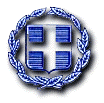 